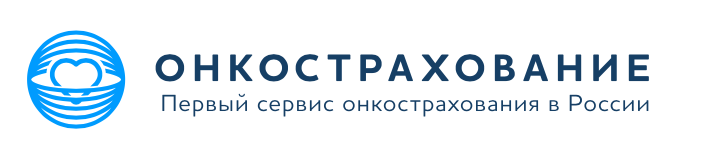 СВЕДЕНИЯ О СТРАХОВАТЕЛЕ: СВЕДЕНИЯ О ЗАСТРАХОВАННОМ ЛИЦЕ (заполняется, если Застрахованное лицо не является Страхователем)Страховая программа Информация о состоянии здоровьяВАЖНО! Если Вы ответили «Да» в каком-либо из вопросов ниже, просьба дополнить ответкомментариями на дополнительной странице.ВАЖНО!  Для каждого вопроса, на который ответили Да, пожалуйста, уточните ниже, заболевание, его начало, какие лекарства Вы принимаете или принимали, проходили ли Вы какую-либо операцию или лечение в связи с заболеванием, является ли заболевание врожденным или когда оно было впервые выявлено, находились ли Вы на больничном в связи с данным заболеванием и как долго, было ли рекомендовано какое-либо лечение в связи с данным заболеванием, имеете ли Вы степень инвалидности в связи с данным заболеванием. Пожалуйста, приложите актуальные медицинские выписки в связи с данным заболеванием и/или имеющиеся актуальные результаты патологических и\или радиологических исследований.    ВАЖНО!Я, нижеподписавшийся, выражаю свое добровольное согласие на обработку моих  персональных данных/персональных данных несовершеннолетнего Кандидата на страхование  Страховщиком (в том числе на обработку данных о состоянии здоровья и/или сведений, содержащихся в заявлении о страховании и/или договоре страхования, включая прилагаемые к ним документы, а также данных, содержащихся в документах предоставляемых мной в связи с наступлением страховых случаев,) в целях заключения и дальнейшего сопровождения договора  страхования, предоставления информации о страховых продуктах, в том числе при непосредственном контакте или с помощью средств связи, и в иных случаях, не запрещённых законодательством РФ. Я, подписывая настоящее Заявление, согласен(а) на обработку Страховщиком и уполномоченными им третьими лицами сведений, указанных в настоящем Заявлении (а также иных персональных сведений, получаемых Страховщиком при исполнении Договора страхования), любыми способами, установленными законом, с целью исполнения Договора страхования, а также информирования меня  о программах страхования, о сроке действия договора и иными целями. Срок использования и обработки персональных сведений устанавливается в течение срока договорных отношений, связанных со страхованием, и срока исковой давности. Я уведомлен (а) о том, что , могу е отозвать свое согласие на обработку персональных данных в любое время путем направления в ОАО «АльфаСтрахование» письменного и подписанного уведомления. ОАО «АльфаСтрахование» обязуется в течение 3 (трех) рабочих дней  после получения уведомления об отзыве согласия на обработку персональных данных прекратить их обработку, уничтожить и уведомить меня  об уничтожении персональных данных.Я  подтверждаю, что получил согласие третьих лиц на передачу и обработку их персональных данных ОАО «АльфаСтрахование» в течение срока договорных отношений, связанных со страхованием, и срока исковой давности для целей формирования (разработки), заключения и исполнения договора страхования и оно получено в порядке, предусмотренном Федеральным законом от 27.07.2006 №152-ФЗ «О персональных данных».Подписывая данное заявление, я также подтверждаю, что был (-а)ознакомлен (-а) с Правилами страхования добровольного международного медицинского страхования и полностью с ними  согласен (-сна).ФИО      Подпись ______________________Дата 	«     »     20     г		ЗАЯВЛЕНИЕ-АНКЕТА о приеме на страхование по программе ОнкострахованиеФИОПолМ    Ж  Дата рождения «     »             г	Паспортные данныеСерия           Номер         дата выдачи         Кем выдан         Адрес регистрацииГражданствоТелефонЕ-mailФИОПолМ    Ж  Дата рождения (дд.мм.гггг.)«     »            г	Паспортные данныеСерия           Номер         Онкология РФ             Онкология МИР             Онкология + Критические заболевания РФ             Онкология + Критические заболевания МИРРОСТ (см)ВЕС (кг) 1. Наблюдалась ли у Вас непроизвольная потеря более 10% от массы тела за последние 12 месяцев?ДА    НЕТ  2. Курите ли Вы? Как долго?       Каково ежедневное количество потребляемых Вами табачных изделий?       Если Вы бросили курить, укажите дату окончательного прекращения курения.       ДА    НЕТ  3. Рак у биологических родственников первой степени (родителей, детей, братьев/сестер). В случае положительного ответа просьба указать степень вашего родства, заболевание и возраст, в котором было диагностировано заболевание или произошла смерть:      ДА    НЕТ  4. Расстройства, связанные с нарушением деятельности нервной системы и мозга, и дефекты развития, в том числе: эпилепсия, инсульт, паралич, рассеянный склероз, болезнь Гоше, атрофия мышц, болезнь Паркинсона, слабоумие, болезнь Альцгеймера, умственная отсталость, синдром Дауна, дефицит внимания, первазивные расстройства развития, нарушения развития и/или ростаДА    НЕТ  5. Кожные заболевания, в том числе: опухоли и/или язвы, псориаз, воспаленияДА    НЕТ  6. Заболевания пищеварительной системы и грыжи, в том числе: рефлюкс, хроническое заболевание и/или кровотечение, геморрой, пилонидальный абсцесс, грыжи любых видов  ДА    НЕТ  7. Заболевания печени, желчного пузыря и желчных протоков, в том числе: желтуха, гепатит, жировой метаморфоз печени, спленомегалияДА    НЕТ  8. Заболевания почек и мочевой системы, в том числе: простата, мочекаменная болезнь, нефрит, энурез, кровь и/или белок в мочеДА    НЕТ  9. Нарушения обмена веществ и эндокринные расстройства, в том числе: диабет, ожирение, повышенное содержание триглицеридов в крови, заболевания щитовидной и паращитовидной железы, пролактинома, подагра ДА    НЕТ  10. Инфекционная и/или венерическая болезнь,  включая туберкулез, ВИЧ, СПИД, постоянная высокая температура, геликобактер, папиллома (HPV), гепатит, герпес (HHF8), вирус буллезного эпидермолиса.ДА    НЕТ  11. Злокачественные заболевания и/или опухолевый злокачественный рост, в том числе: предраковые опухоли, ракДА    НЕТ  12. Заболевания половых и/или репродуктивных органов, в том числе: образования в груди, неменструальное кровотечение, миомы матки, существующая беременность, бесплодие (также у мужчин), неопустившееся яичко, варикоцеле.ДА    НЕТ  13. Ревматизм и/или мультисистемные заболевания и/или расстройства, в том числе: ревматический артрит, ревматизм, артрит, волчанкаДА    НЕТ  14. Злоупотребление наркотическими средствами (в настоящее время или в прошлом).ДА    НЕТ  15. Злоупотребление алкоголемНЕТ    Время от времени  До 2 стаканов в день  Более 2 стаканов в день  16. Подвергались ли вы когда-либо и/или за плоследнее время воздействию химикатов и/или токсических веществ и/или газов,  в том числе асбеста, разбавителей краски, бензола, винила, хлора, хрома, радона, пестицидов, кварцевой пыли, диоксинов, бериллия, никеля, радиации, в том числе ультрафиолетовому излучению, высокочастотному излучению, микроволновому излучению, воздействию электромагнитных полей линий электропередачи и т.п. (если да, то укажите подробнее)ДА    НЕТ  17. Психические заболевания, в том числе: депрессия, страхи, навязчивые идеи, шизофренияДА    НЕТ 18. Легочные и системные заболевания, в том числе: астма (бронхит), хроническое обструктивное заболевание легких, эмфизема  ДА    НЕТ 19. Повышенное/Пониженное кровяное давление, болезни сердца и сердечно-сосудистые заболевания, в том числе: гипертония, сердечный приступ, боль в груди, аритмия, врожденная аномалия, порок сердечного клапана, артериосклероз, аневризм аорты, тромбоз, варикозные вены, периферийное васкулярное заболеваниеДА    НЕТ 20. Заболевания крови и иммунной системы, в том числе: анемия, проблемы со свертываемостью крови, расстройства иммунной системыДА    НЕТ 21. Заболевания опорно-двигательного аппарата, в том числе: заболевания позвоночника, заболевания костей, деформация костей таза, остеопорозДА    НЕТ 22. Нарушения зрения и/или патологии уха, горла и носа, в том числе: кератоконус, ухудшение зрения ниже -7, катаракта, рецидивирующий отит, рецидивирующий синусит, полипы, воспаления миндалин, синдром ночного апноэДА    НЕТ Номер вопросаКомментарий